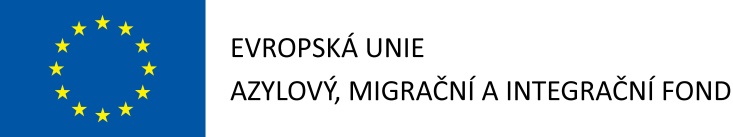 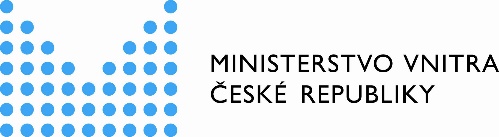 Identifikace vlastnické struktury žadatele dle § 14 odst. 3 zákona č. 218/2000 Sb., o rozpočtových pravidlechOsoby jednající jménem žadatele s uvedením, zda jednají jako jeho statutární orgán nebo jednají na základě udělené plné mociJménem žadatele jedná:							 ,která jedná jako statutární orgán, viz přiložený výpis z obchodního rejstříku / stanovy / zakládací smlouva obecně prospěšné společnosti /                                                                      *nebo*Jménem žadatele jedná tato osoba:				                        , která jedná na základě udělené plné moci viz přiložený výpis z obchodního rejstříku / stanovy / zakládací smlouva obecně prospěšné společnosti /                                                     * a přiložená plná moc (v originále / úředně ověřené kopii).* Vyberte jednu z variant, druhou z nich škrtněte či z textu formuláře v elektronické podobě přímo odstraňte. Jméno osoby (či osob v případě společného podpisového práva) je nutné doplnit. Jméno osoby (osob) uvedené v tomto formuláři se musí shodovat se jménem osoby, která za žadatele podepisuje žádost o podporu, k níž je tato Identifikace vlastnické struktury žadatele dle § 14 odst. 3 zákona č. 218/2000 Sb., o rozpočtových pravidlech, přikládána. Je nutné v textu upravit specifikaci dokumentu, jež dokládá identifikaci statutárního orgánu žadatele (příp. jeho obdoby v závislosti na právní formě). Nevyhovující varianty škrtněte či z textu formuláře v elektronické podobě přímo odstraňte. V případě, že přikládáte dokument, který není ve výčtu ve formuláři uveden, vepište jeho specifikaci do formuláře. Identifikace statutárního orgánu (příp. jeho obdoby v závislosti na právní formě) musí být vždy doložena příslušnou dokumentací, jež je v příloze tohoto formuláře.Jakýkoli dokument, který je přílohou této Identifikace vlastnické struktury žadatele dle § 14 odst. 3 zákona č. 218/2000 Sb., o rozpočtových pravidlech, postačuje předložit v rámci všech příloh žádosti o podporu pouze v jednom vyhotovení; nepřikládá se opakovaně, i v případě, kdy na něj odkazuje několik bodů tohoto formuláře.Osoby s podílem v právnické osobě žadateleSeznam osob spolu s uvedením výše podílu / akcií (u akcií je uvedena jmenovitá hodnota a počet ks):Nutné údaje k fyzickým osobám: jméno a příjmení, datum narození / rodné číslo, adresa, příp. IČ Nutné údaje k právnickým osobám – název, adresa sídla a IČnebo*Osoby s podílem v právnické osobě žadatele jsou identifikovány přiloženým výpisem z obchodního rejstříku, resp. seznamem akcionářů dle § 264 zákona č. 90/2012 Sb., o obchodních korporacích.* Vyberte jednu z variant, druhou z nich škrtněte či z textu formuláře v elektronické podobě přímo odstraňte. V případě, že seznam osob s podílem bude vyhotovovat žadatel, lze tento seznam vepsat přímo do  textu této Identifikace vlastnické struktury žadatele dle § 14 odst. 3 zákona č. 218/2000 Sb., o rozpočtových pravidlech, nebo jej lze zařadit jako přílohu toto formuláře.U obou způsobů identifikace musí být splněno, že u akcií je uvedena jmenovitá hodnota a počet ks.Jakýkoli dokument, který je přílohou této Identifikace vlastnické struktury žadatele dle § 14 odst. 3 zákona č. 218/2000 Sb., o rozpočtových pravidlech, postačuje předložit v rámci všech příloh žádosti o podporu pouze v jednom vyhotovení; nepřikládá se opakovaně, i v případě, kdy na něj odkazuje několik bodů tohoto formuláře.Osoby, v nichž má žadatel podíl a výše tohoto podíluSeznam právnických osob, v nichž má žadatel majetkový podíl (mimo osobu žadatele) spolu s uvedením výše podílu / akcií (u akcií je uvedena jmenovitá hodnota a počet ks):Nutné údaje k právnickým osobám – název, adresa sídla a IČnebo*Právnické osoby, v nichž má žadatel podíl a výše tohoto podílu jsou identifikovány přiloženými výpisy z obchodního rejstříku těchto osob, resp. seznamem akcionářů těchto osob dle § 264 zákona č. 90/2012 Sb., o obchodních korporacích, nebo jiným obdobným způsobem.* Vyberte jednu z variant, druhou z nich škrtněte či z textu formuláře v elektronické podobě přímo odstraňte. V případě, že seznam osob, v nichž má žadatel podíl, bude vyhotovovat žadatel, lze tento seznam vepsat přímo do textu této Identifikace vlastnické struktury žadatele dle § 14 odst. 3 zákona č. 218/2000 Sb., o rozpočtových pravidlech, nebo jej lze zařadit jako přílohu toto formuláře.U obou způsobů identifikace musí být splněno, že u akcií je uvedena jmenovitá hodnota a počet ks.Pokud neexistuje žádná právnická osoba, v níž má žadatel podíl, uveďte to do formuláře (např. proškrtnutím prostoru pod odrážkou uvozující seznam, slovy: „Žadatel nemá majetkový podíl v žádné právnické osobě“ aj.).Výše uvedené skutečnosti jsou doloženy dle stavu ke dni předložení žádosti o podporu identifikované výše. Prohlašuji, že informace uvedené v tomto dokumentu i jeho případných přílohách (viz níže) jsou pravdivé.Jsem si vědom, že uvedení neúplných nebo nepravdivých údajů může mít za následek odnětí dotace dle § 15 odst. 1 písm. b) zákona č. 218/2000 Sb., o rozpočtových pravidlech a o změně některých souvisejících zákonů (rozpočtová pravidla).V 	dne      …………………………………..………….									podpisPřílohy:Žadatel přiloží dokumenty dle textu výše, např. plnou moc, výpis z obchodního rejstříku, seznam akcionářů atp. Seznam příloh vypracuje dle rozsahu a charakteru skutečně předkládaných příloh.Jakýkoli dokument, který je přílohou této Identifikace vlastnické struktury žadatele dle § 14 odst. 3 zákona č. 218/2000 Sb., o rozpočtových pravidlech, postačuje předložit v rámci všech příloh žádosti o podporu pouze v jednom vyhotovení; nepřikládá se opakovaně, ani v případě, kdy na něj odkazuje několik bodů tohoto formuláře.Název projektuNázev žadateleSídloIČJméno a příjmení statutárního orgánu, příp. jiné odpovědné osoby 